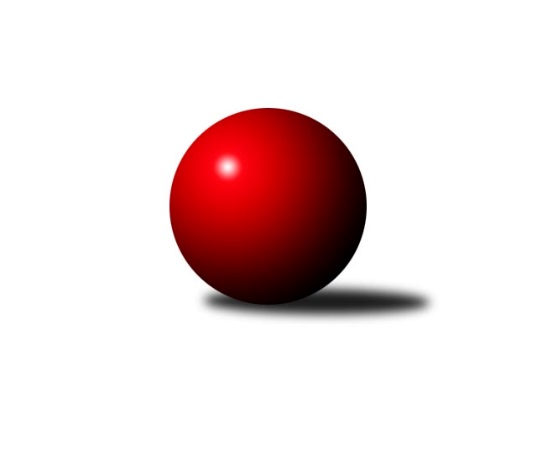 Č.3Ročník 2023/2024	20.5.2024 Krajský přebor KV 2023/2024Statistika 3. kolaTabulka družstev:		družstvo	záp	výh	rem	proh	skore	sety	průměr	body	plné	dorážka	chyby	1.	Sokol Teplá	3	3	0	0	20.0 : 4.0 	(52.0 : 20.0)	2869	6	1967	902	34.3	2.	TJ Jáchymov	3	2	0	1	18.0 : 6.0 	(45.5 : 26.5)	2766	4	1932	834	31	3.	TJ Lomnice E	3	2	0	1	17.0 : 7.0 	(46.0 : 26.0)	2931	4	2033	898	62.3	4.	Kuželky Aš C	3	2	0	1	16.0 : 8.0 	(40.5 : 31.5)	2988	4	2095	893	61.7	5.	TJ Šabina	3	2	0	1	14.0 : 10.0 	(44.0 : 28.0)	2799	4	1944	855	47	6.	Slovan K.Vary C	3	2	0	1	13.0 : 11.0 	(30.5 : 41.5)	2907	4	2065	842	71.3	7.	TJ Lomnice C	3	1	0	2	11.0 : 13.0 	(40.5 : 31.5)	2927	2	2044	884	63.3	8.	KK Karlovy Vary	3	1	0	2	6.0 : 18.0 	(31.0 : 41.0)	2924	2	2044	881	74.3	9.	Kuželky Aš D/H	3	0	0	3	3.0 : 21.0 	(17.0 : 55.0)	2709	0	1933	776	99.3	10.	TJ Lomnice D	3	0	0	3	2.0 : 22.0 	(13.0 : 59.0)	2430	0	1730	699	46.7Tabulka doma:		družstvo	záp	výh	rem	proh	skore	sety	průměr	body	maximum	minimum	1.	Kuželky Aš C	2	2	0	0	13.0 : 3.0 	(27.5 : 20.5)	3021	4	3057	2985	2.	Slovan K.Vary C	2	2	0	0	12.0 : 4.0 	(23.5 : 24.5)	2969	4	2973	2965	3.	Sokol Teplá	1	1	0	0	7.0 : 1.0 	(17.0 : 7.0)	3049	2	3049	3049	4.	TJ Šabina	1	1	0	0	6.0 : 2.0 	(17.0 : 7.0)	2476	2	2476	2476	5.	TJ Jáchymov	2	1	0	1	10.0 : 6.0 	(28.0 : 20.0)	2478	2	2509	2446	6.	TJ Lomnice C	2	1	0	1	9.0 : 7.0 	(29.0 : 19.0)	2928	2	3011	2844	7.	TJ Lomnice E	2	1	0	1	9.0 : 7.0 	(26.0 : 22.0)	2929	2	2958	2899	8.	Kuželky Aš D/H	1	0	0	1	2.0 : 6.0 	(6.0 : 18.0)	2656	0	2656	2656	9.	KK Karlovy Vary	1	0	0	1	0.0 : 8.0 	(6.5 : 17.5)	2887	0	2887	2887	10.	TJ Lomnice D	1	0	0	1	0.0 : 8.0 	(4.0 : 20.0)	2637	0	2637	2637Tabulka venku:		družstvo	záp	výh	rem	proh	skore	sety	průměr	body	maximum	minimum	1.	Sokol Teplá	2	2	0	0	13.0 : 3.0 	(35.0 : 13.0)	2780	4	3040	2519	2.	TJ Lomnice E	1	1	0	0	8.0 : 0.0 	(20.0 : 4.0)	2936	2	2936	2936	3.	TJ Jáchymov	1	1	0	0	8.0 : 0.0 	(17.5 : 6.5)	3055	2	3055	3055	4.	TJ Šabina	2	1	0	1	8.0 : 8.0 	(27.0 : 21.0)	2961	2	3052	2869	5.	KK Karlovy Vary	2	1	0	1	6.0 : 10.0 	(24.5 : 23.5)	2933	2	2944	2921	6.	Kuželky Aš C	1	0	0	1	3.0 : 5.0 	(13.0 : 11.0)	2954	0	2954	2954	7.	TJ Lomnice C	1	0	0	1	2.0 : 6.0 	(11.5 : 12.5)	2927	0	2927	2927	8.	Slovan K.Vary C	1	0	0	1	1.0 : 7.0 	(7.0 : 17.0)	2844	0	2844	2844	9.	TJ Lomnice D	2	0	0	2	2.0 : 14.0 	(9.0 : 39.0)	2326	0	2327	2325	10.	Kuželky Aš D/H	2	0	0	2	1.0 : 15.0 	(11.0 : 37.0)	2736	0	2887	2585Tabulka podzimní části:		družstvo	záp	výh	rem	proh	skore	sety	průměr	body	doma	venku	1.	Sokol Teplá	3	3	0	0	20.0 : 4.0 	(52.0 : 20.0)	2869	6 	1 	0 	0 	2 	0 	0	2.	TJ Jáchymov	3	2	0	1	18.0 : 6.0 	(45.5 : 26.5)	2766	4 	1 	0 	1 	1 	0 	0	3.	TJ Lomnice E	3	2	0	1	17.0 : 7.0 	(46.0 : 26.0)	2931	4 	1 	0 	1 	1 	0 	0	4.	Kuželky Aš C	3	2	0	1	16.0 : 8.0 	(40.5 : 31.5)	2988	4 	2 	0 	0 	0 	0 	1	5.	TJ Šabina	3	2	0	1	14.0 : 10.0 	(44.0 : 28.0)	2799	4 	1 	0 	0 	1 	0 	1	6.	Slovan K.Vary C	3	2	0	1	13.0 : 11.0 	(30.5 : 41.5)	2907	4 	2 	0 	0 	0 	0 	1	7.	TJ Lomnice C	3	1	0	2	11.0 : 13.0 	(40.5 : 31.5)	2927	2 	1 	0 	1 	0 	0 	1	8.	KK Karlovy Vary	3	1	0	2	6.0 : 18.0 	(31.0 : 41.0)	2924	2 	0 	0 	1 	1 	0 	1	9.	Kuželky Aš D/H	3	0	0	3	3.0 : 21.0 	(17.0 : 55.0)	2709	0 	0 	0 	1 	0 	0 	2	10.	TJ Lomnice D	3	0	0	3	2.0 : 22.0 	(13.0 : 59.0)	2430	0 	0 	0 	1 	0 	0 	2Tabulka jarní části:		družstvo	záp	výh	rem	proh	skore	sety	průměr	body	doma	venku	1.	TJ Lomnice E	0	0	0	0	0.0 : 0.0 	(0.0 : 0.0)	0	0 	0 	0 	0 	0 	0 	0 	2.	KK Karlovy Vary	0	0	0	0	0.0 : 0.0 	(0.0 : 0.0)	0	0 	0 	0 	0 	0 	0 	0 	3.	Slovan K.Vary C	0	0	0	0	0.0 : 0.0 	(0.0 : 0.0)	0	0 	0 	0 	0 	0 	0 	0 	4.	Kuželky Aš D/H	0	0	0	0	0.0 : 0.0 	(0.0 : 0.0)	0	0 	0 	0 	0 	0 	0 	0 	5.	Kuželky Aš C	0	0	0	0	0.0 : 0.0 	(0.0 : 0.0)	0	0 	0 	0 	0 	0 	0 	0 	6.	TJ Šabina	0	0	0	0	0.0 : 0.0 	(0.0 : 0.0)	0	0 	0 	0 	0 	0 	0 	0 	7.	TJ Jáchymov	0	0	0	0	0.0 : 0.0 	(0.0 : 0.0)	0	0 	0 	0 	0 	0 	0 	0 	8.	TJ Lomnice C	0	0	0	0	0.0 : 0.0 	(0.0 : 0.0)	0	0 	0 	0 	0 	0 	0 	0 	9.	TJ Lomnice D	0	0	0	0	0.0 : 0.0 	(0.0 : 0.0)	0	0 	0 	0 	0 	0 	0 	0 	10.	Sokol Teplá	0	0	0	0	0.0 : 0.0 	(0.0 : 0.0)	0	0 	0 	0 	0 	0 	0 	0 Zisk bodů pro družstvo:		jméno hráče	družstvo	body	zápasy	v %	dílčí body	sety	v %	1.	Miroslav Bubla 	Sokol Teplá 	3	/	3	(100%)	12	/	12	(100%)	2.	Miroslav Pešťák 	Sokol Teplá 	3	/	3	(100%)	10	/	12	(83%)	3.	Martin Kuchař 	TJ Jáchymov 	3	/	3	(100%)	10	/	12	(83%)	4.	Miroslava Boková 	Sokol Teplá 	3	/	3	(100%)	10	/	12	(83%)	5.	Tomáš Seidl 	TJ Šabina  	3	/	3	(100%)	10	/	12	(83%)	6.	Miroslav Vlček 	TJ Jáchymov 	3	/	3	(100%)	9	/	12	(75%)	7.	Dagmar Jedličková 	Kuželky Aš C 	3	/	3	(100%)	9	/	12	(75%)	8.	Libor Kupka 	KK Karlovy Vary 	2	/	2	(100%)	7.5	/	8	(94%)	9.	Klára Egererová 	TJ Lomnice E 	2	/	2	(100%)	7	/	8	(88%)	10.	Karel Stehlík 	Kuželky Aš C 	2	/	2	(100%)	6	/	8	(75%)	11.	Soňa Šimáčková 	TJ Lomnice E 	2	/	2	(100%)	6	/	8	(75%)	12.	Josef Veverka 	TJ Lomnice C 	2	/	2	(100%)	5	/	8	(63%)	13.	Jiří Bláha 	Kuželky Aš C 	2	/	2	(100%)	4.5	/	8	(56%)	14.	Irena Živná 	TJ Jáchymov 	2	/	2	(100%)	4.5	/	8	(56%)	15.	Jiří Flejšar 	TJ Lomnice C 	2	/	3	(67%)	10	/	12	(83%)	16.	Petra Prouzová 	TJ Lomnice E 	2	/	3	(67%)	8	/	12	(67%)	17.	Jiří Beneš ml.	TJ Šabina  	2	/	3	(67%)	8	/	12	(67%)	18.	Andrea Ječmenová 	TJ Lomnice E 	2	/	3	(67%)	8	/	12	(67%)	19.	Jiří Šrek 	TJ Jáchymov 	2	/	3	(67%)	7	/	12	(58%)	20.	Dominik Kopčík 	Kuželky Aš C 	2	/	3	(67%)	7	/	12	(58%)	21.	Lukáš Kožíšek 	TJ Lomnice E 	2	/	3	(67%)	7	/	12	(58%)	22.	Lubomír Martinek 	Slovan K.Vary C 	2	/	3	(67%)	6	/	12	(50%)	23.	Jaromír Černý 	TJ Šabina  	2	/	3	(67%)	6	/	12	(50%)	24.	Kateřina Hlaváčová 	Slovan K.Vary C 	2	/	3	(67%)	6	/	12	(50%)	25.	Ivana Nová 	TJ Jáchymov 	2	/	3	(67%)	6	/	12	(50%)	26.	Miloš Peka 	Kuželky Aš D/H 	2	/	3	(67%)	5	/	12	(42%)	27.	Ivan Boško 	Sokol Teplá 	2	/	3	(67%)	5	/	12	(42%)	28.	Luboš Axamský 	Sokol Teplá 	1	/	1	(100%)	4	/	4	(100%)	29.	Petr Koubek 	TJ Lomnice E 	1	/	1	(100%)	3	/	4	(75%)	30.	Kristýna Prouzová 	TJ Lomnice E 	1	/	1	(100%)	3	/	4	(75%)	31.	Jan Horák 	Sokol Teplá 	1	/	1	(100%)	3	/	4	(75%)	32.	Filip Maňák 	TJ Lomnice D 	1	/	1	(100%)	3	/	4	(75%)	33.	Zdeněk Kříž ml.	Slovan K.Vary C 	1	/	1	(100%)	2	/	4	(50%)	34.	Dana Blaslová 	TJ Jáchymov 	1	/	2	(50%)	6	/	8	(75%)	35.	František Seidl 	TJ Šabina  	1	/	2	(50%)	5	/	8	(63%)	36.	Marek Zvěřina 	TJ Šabina  	1	/	2	(50%)	5	/	8	(63%)	37.	Václav Veselý 	Kuželky Aš C 	1	/	2	(50%)	5	/	8	(63%)	38.	Monika Ondrušková 	TJ Lomnice C 	1	/	2	(50%)	5	/	8	(63%)	39.	Iva Knesplová Koubková 	TJ Lomnice E 	1	/	2	(50%)	4	/	8	(50%)	40.	Luděk Stríž 	Slovan K.Vary C 	1	/	2	(50%)	4	/	8	(50%)	41.	Miroslav Handšuh 	Slovan K.Vary C 	1	/	2	(50%)	3	/	8	(38%)	42.	Ota Laudát 	Kuželky Aš C 	1	/	2	(50%)	3	/	8	(38%)	43.	Vladimír Veselý ml.	Kuželky Aš C 	1	/	2	(50%)	3	/	8	(38%)	44.	Stanislav Pelc 	TJ Jáchymov 	1	/	2	(50%)	3	/	8	(38%)	45.	Ľubomír Hromada 	TJ Lomnice C 	1	/	3	(33%)	7.5	/	12	(63%)	46.	Jiří Nový 	TJ Šabina  	1	/	3	(33%)	7	/	12	(58%)	47.	Vítězslav Vodehnal 	KK Karlovy Vary 	1	/	3	(33%)	7	/	12	(58%)	48.	Petr Tauber 	Sokol Teplá 	1	/	3	(33%)	6	/	12	(50%)	49.	Václav Zeman 	KK Karlovy Vary 	1	/	3	(33%)	5.5	/	12	(46%)	50.	Růžena Kováčiková 	TJ Lomnice C 	1	/	3	(33%)	5	/	12	(42%)	51.	Rudolf Schimmer 	TJ Lomnice D 	1	/	3	(33%)	5	/	12	(42%)	52.	Jiří Šafr 	Slovan K.Vary C 	1	/	3	(33%)	4.5	/	12	(38%)	53.	Jan Bartoš 	Kuželky Aš D/H 	1	/	3	(33%)	4	/	12	(33%)	54.	Petr Lidmila 	TJ Lomnice C 	1	/	3	(33%)	4	/	12	(33%)	55.	Blanka Martinková 	Slovan K.Vary C 	1	/	3	(33%)	4	/	12	(33%)	56.	Tomáš Tuček 	Kuželky Aš D/H 	0	/	1	(0%)	2	/	4	(50%)	57.	Jiří Plavec 	Kuželky Aš C 	0	/	1	(0%)	1	/	4	(25%)	58.	Pavlína Stašová 	Slovan K.Vary C 	0	/	1	(0%)	1	/	4	(25%)	59.	Nikol Jurdová 	Kuželky Aš D/H 	0	/	1	(0%)	0	/	4	(0%)	60.	Petr Sacher 	TJ Lomnice C 	0	/	1	(0%)	0	/	4	(0%)	61.	Miroslav Procházka 	TJ Lomnice D 	0	/	1	(0%)	0	/	4	(0%)	62.	Helena Pollnerová 	TJ Lomnice D 	0	/	1	(0%)	0	/	4	(0%)	63.	Miroslav Měřička 	TJ Lomnice D 	0	/	1	(0%)	0	/	4	(0%)	64.	Josef Ženíšek 	KK Karlovy Vary 	0	/	2	(0%)	3	/	8	(38%)	65.	Eduard Seidl 	TJ Šabina  	0	/	2	(0%)	3	/	8	(38%)	66.	Nela Zadražilová 	Kuželky Aš D/H 	0	/	2	(0%)	3	/	8	(38%)	67.	Jiří Mitáček ml.	KK Karlovy Vary 	0	/	2	(0%)	2	/	8	(25%)	68.	Albert Kupčík 	TJ Lomnice D 	0	/	2	(0%)	2	/	8	(25%)	69.	Jaroslav Bendák 	TJ Lomnice D 	0	/	2	(0%)	1	/	8	(13%)	70.	Ludmila Harazinová 	Kuželky Aš D/H 	0	/	2	(0%)	0	/	8	(0%)	71.	Hanuš Slavík 	TJ Lomnice D 	0	/	2	(0%)	0	/	8	(0%)	72.	Kryštof Prouza 	TJ Lomnice D 	0	/	2	(0%)	0	/	8	(0%)	73.	Veronika Fantová 	Kuželky Aš D/H 	0	/	2	(0%)	0	/	8	(0%)	74.	Lucie Veršecká 	TJ Lomnice D 	0	/	2	(0%)	0	/	8	(0%)	75.	Jiří Gabriško 	KK Karlovy Vary 	0	/	3	(0%)	4	/	12	(33%)	76.	Miroslav Jurda 	Kuželky Aš D/H 	0	/	3	(0%)	3	/	12	(25%)	77.	Jiří Hojsák 	KK Karlovy Vary 	0	/	3	(0%)	2	/	12	(17%)Průměry na kuželnách:		kuželna	průměr	plné	dorážka	chyby	výkon na hráče	1.	Kuželky Aš, 1-4	2964	2061	902	65.0	(494.0)	2.	Karlovy Vary, 1-4	2959	2078	880	66.2	(493.2)	3.	Sokol Teplá, 1-4	2946	2057	889	50.0	(491.1)	4.	Lomnice, 1-4	2872	2002	869	68.2	(478.7)	5.	Hazlov, 1-4	2854	2036	818	85.5	(475.7)	6.	Jáchymov, 1-2	2450	1723	726	24.8	(408.4)	7.	TJ Šabina, 1-2	2400	1691	709	32.5	(400.1)Nejlepší výkony na kuželnách:Kuželky Aš, 1-4Kuželky Aš C	3057	1. kolo	Dagmar Jedličková 	Kuželky Aš C	552	1. koloKuželky Aš C	2985	2. kolo	Václav Veselý 	Kuželky Aš C	522	2. koloTJ Lomnice C	2927	2. kolo	Jiří Bláha 	Kuželky Aš C	516	2. koloKuželky Aš D/H	2887	1. kolo	Vladimír Veselý ml.	Kuželky Aš C	515	1. kolo		. kolo	Josef Veverka 	TJ Lomnice C	512	2. kolo		. kolo	Tomáš Tuček 	Kuželky Aš D/H	508	1. kolo		. kolo	Dominik Kopčík 	Kuželky Aš C	504	1. kolo		. kolo	Karel Stehlík 	Kuželky Aš C	504	1. kolo		. kolo	Dominik Kopčík 	Kuželky Aš C	502	2. kolo		. kolo	Ľubomír Hromada 	TJ Lomnice C	501	2. koloKarlovy Vary, 1-4TJ Jáchymov	3055	2. kolo	Martin Kuchař 	TJ Jáchymov	544	2. koloSlovan K.Vary C	2973	3. kolo	Libor Kupka 	KK Karlovy Vary	534	1. koloSlovan K.Vary C	2965	1. kolo	Dagmar Jedličková 	Kuželky Aš C	527	3. koloKuželky Aš C	2954	3. kolo	Jiří Šrek 	TJ Jáchymov	524	2. koloKK Karlovy Vary	2921	1. kolo	Lubomír Martinek 	Slovan K.Vary C	520	3. koloKK Karlovy Vary	2887	2. kolo	Ota Laudát 	Kuželky Aš C	514	3. kolo		. kolo	Jiří Šafr 	Slovan K.Vary C	510	3. kolo		. kolo	Ivana Nová 	TJ Jáchymov	510	2. kolo		. kolo	Lubomír Martinek 	Slovan K.Vary C	508	1. kolo		. kolo	Vítězslav Vodehnal 	KK Karlovy Vary	506	2. koloSokol Teplá, 1-4Sokol Teplá	3049	2. kolo	Miroslav Bubla 	Sokol Teplá	545	2. koloSlovan K.Vary C	2844	2. kolo	Miroslav Pešťák 	Sokol Teplá	520	2. kolo		. kolo	Petr Tauber 	Sokol Teplá	518	2. kolo		. kolo	Jan Horák 	Sokol Teplá	507	2. kolo		. kolo	Lubomír Martinek 	Slovan K.Vary C	495	2. kolo		. kolo	Miroslava Boková 	Sokol Teplá	491	2. kolo		. kolo	Miroslav Handšuh 	Slovan K.Vary C	484	2. kolo		. kolo	Jiří Šafr 	Slovan K.Vary C	481	2. kolo		. kolo	Luděk Stríž 	Slovan K.Vary C	479	2. kolo		. kolo	Kateřina Hlaváčová 	Slovan K.Vary C	477	2. koloLomnice, 1-4Sokol Teplá	3040	1. kolo	Andrea Ječmenová 	TJ Lomnice E	543	2. koloTJ Lomnice C	3011	3. kolo	Václav Zeman 	KK Karlovy Vary	541	3. koloTJ Lomnice E	2958	1. kolo	Josef Veverka 	TJ Lomnice C	535	1. koloKK Karlovy Vary	2944	3. kolo	Vítězslav Vodehnal 	KK Karlovy Vary	531	3. koloTJ Lomnice E	2936	2. kolo	Jiří Flejšar 	TJ Lomnice C	528	3. koloTJ Lomnice E	2899	3. kolo	Miroslav Pešťák 	Sokol Teplá	527	1. koloTJ Šabina 	2869	1. kolo	Josef Veverka 	TJ Lomnice C	523	3. koloTJ Lomnice C	2844	1. kolo	Petra Prouzová 	TJ Lomnice E	522	2. koloTJ Lomnice D	2637	2. kolo	Tomáš Seidl 	TJ Šabina 	519	1. koloKuželky Aš D/H	2585	3. kolo	Monika Ondrušková 	TJ Lomnice C	519	3. koloHazlov, 1-4TJ Šabina 	3052	2. kolo	Tomáš Seidl 	TJ Šabina 	548	2. koloKuželky Aš D/H	2656	2. kolo	Jaromír Černý 	TJ Šabina 	523	2. kolo		. kolo	Jiří Beneš ml.	TJ Šabina 	513	2. kolo		. kolo	Eduard Seidl 	TJ Šabina 	508	2. kolo		. kolo	Marek Zvěřina 	TJ Šabina 	507	2. kolo		. kolo	Jan Bartoš 	Kuželky Aš D/H	501	2. kolo		. kolo	Miroslav Jurda 	Kuželky Aš D/H	467	2. kolo		. kolo	Miloš Peka 	Kuželky Aš D/H	458	2. kolo		. kolo	Jiří Nový 	TJ Šabina 	453	2. kolo		. kolo	Nikol Jurdová 	Kuželky Aš D/H	433	2. koloJáchymov, 1-2Sokol Teplá	2519	3. kolo	Miroslav Bubla 	Sokol Teplá	460	3. koloTJ Jáchymov	2509	1. kolo	Jiří Šrek 	TJ Jáchymov	454	1. koloTJ Jáchymov	2446	3. kolo	Ivan Boško 	Sokol Teplá	433	3. koloTJ Lomnice D	2327	1. kolo	Miroslav Pešťák 	Sokol Teplá	428	3. kolo		. kolo	Ivana Nová 	TJ Jáchymov	423	1. kolo		. kolo	Albert Kupčík 	TJ Lomnice D	422	1. kolo		. kolo	Miroslava Boková 	Sokol Teplá	418	3. kolo		. kolo	Dana Blaslová 	TJ Jáchymov	418	3. kolo		. kolo	Irena Živná 	TJ Jáchymov	416	1. kolo		. kolo	Stanislav Pelc 	TJ Jáchymov	414	3. koloTJ Šabina, 1-2TJ Šabina 	2476	3. kolo	Tomáš Seidl 	TJ Šabina 	456	3. koloTJ Lomnice D	2325	3. kolo	Jiří Beneš ml.	TJ Šabina 	436	3. kolo		. kolo	Rudolf Schimmer 	TJ Lomnice D	417	3. kolo		. kolo	Jaromír Černý 	TJ Šabina 	413	3. kolo		. kolo	František Seidl 	TJ Šabina 	407	3. kolo		. kolo	Albert Kupčík 	TJ Lomnice D	402	3. kolo		. kolo	Filip Maňák 	TJ Lomnice D	394	3. kolo		. kolo	Marek Zvěřina 	TJ Šabina 	391	3. kolo		. kolo	Lucie Veršecká 	TJ Lomnice D	380	3. kolo		. kolo	Jiří Nový 	TJ Šabina 	373	3. koloČetnost výsledků:	8.0 : 0.0	2x	7.0 : 1.0	3x	6.0 : 2.0	3x	5.0 : 3.0	1x	3.0 : 5.0	1x	2.0 : 6.0	2x	1.0 : 7.0	1x	0.0 : 8.0	2x